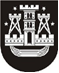 KLAIPĖDOS MIESTO SAVIVALDYBĖS TARYBASPRENDIMASDĖL PRITARIMO PAPILDOMO SUSITARIMO PRIE 2018 M. RUGSĖJO 24 D. BENDRADARBIAVIMO SUTARTIES DĖL KLAIPĖDOS MIESTO EKONOMINĖS PLĖTROS STRATEGIJOS ĮGYVENDINIMO NR. J9-2011 PROJEKTUI 2019 m. sausio 31 d. Nr. T2-34KlaipėdaVadovaudamasi Lietuvos Respublikos vietos savivaldos įstatymo 20 straipsnio 2 dalies 12 punktu, Klaipėdos miesto savivaldybės vardu sudaromų sutarčių pasirašymo tvarkos aprašo, patvirtinto Klaipėdos miesto savivaldybės tarybos . gegužės 29 d. sprendimu Nr. T2-115 „Dėl Klaipėdos miesto savivaldybės vardu sudaromų sutarčių pasirašymo tvarkos aprašo patvirtinimo“, 2.3 papunkčiu, Klaipėdos miesto savivaldybės tarybos 2018 m. balandžio 26 d. sprendimu Nr. T2-86 „Dėl pritarimo Klaipėdos miesto ekonominės plėtros strategijai ir įgyvendinimo veiksmų planui iki 2030 metų“, Klaipėdos miesto savivaldybės tarybos posėdžio 2018 m. gegužės 21 d. protokolo Nr. T-4 protokoliniu pavedimu, priimtu svarstant klausimą „Dėl pritarimo Klaipėdos miesto ekonominės plėtros strategijai ir įgyvendinimo veiksmų planui iki 2030 metų“, Klaipėdos miesto savivaldybės tarybos 2018 m. birželio 28 d. sprendimu Nr. T2-122 „Dėl pritarimo Bendradarbiavimo sutarties dėl Klaipėdos miesto ekonominės plėtros strategijos įgyvendinimo projektui“, 2018 m. rugsėjo 24 d. Bendradarbiavimo sutarties dėl Klaipėdos miesto ekonominės plėtros strategijos įgyvendinimo Nr. J9-2011 (toliau – Bendradarbiavimo sutartis) 9 punktu ir atsižvelgdama į Klaipėdos miesto ekonominės plėtros tarybos, veikiančios Bendradarbiavimo sutarties pagrindu, posėdžio 2018 m. spalio 16 d. protokolo Nr. EPT-1 ir posėdžio 2018 m. gruodžio 19 d. protokolo Nr. EPT-2 nutarimus, Klaipėdos miesto savivaldybės taryba nusprendžia:1. Pritarti Papildomo susitarimo prie 2018 m. rugsėjo 24 d. Bendradarbiavimo sutarties dėl Klaipėdos miesto ekonominės plėtros strategijos įgyvendinimo Nr. J9-2011, kurios projektui pritarta Klaipėdos miesto savivaldybės tarybos 2018 m. birželio 28 d. sprendimu Nr. T2-122 „Dėl pritarimo Bendradarbiavimo sutarties dėl Klaipėdos miesto ekonominės plėtros strategijos įgyvendinimo projektui“ (toliau – Papildomas susitarimas), projektui (pridedama).2. Įgalioti Klaipėdos miesto savivaldybės merą pasirašyti šio sprendimo 1 punkte nurodytą Papildomą susitarimą. 3. Skelbti šį sprendimą Klaipėdos miesto savivaldybės interneto svetainėje.Savivaldybės merasVytautas Grubliauskas